REFLEXIVNÍ ZPRÁVAIKAP 1143 Den puberťáka1.1.2.1.1.3.12 Aktivní učitel – použití aktivizačních nástrojů ZŠRegistrační číslo: CZ.02.3.68/0.0/0.0/16_034/0008656Aktivizační nástroj – Polytechnická výchova9. třída – matematika – 17. prosince 2019Nástroj byl využit v 9. ročníku jako opakování učiva o statistice. Žáci měli zjistit z pracovního listu jaké je složení aktivit během jednoho dne. Měli vytvořit tabulku a následně data zakreslit do sloupcového a kruhového diagramu. Poté následovala krátká diskuze o průběhu pracovních a víkendových dnech žáků a o ideálním rozložení dne.Mgr. Tereza Kratochvílová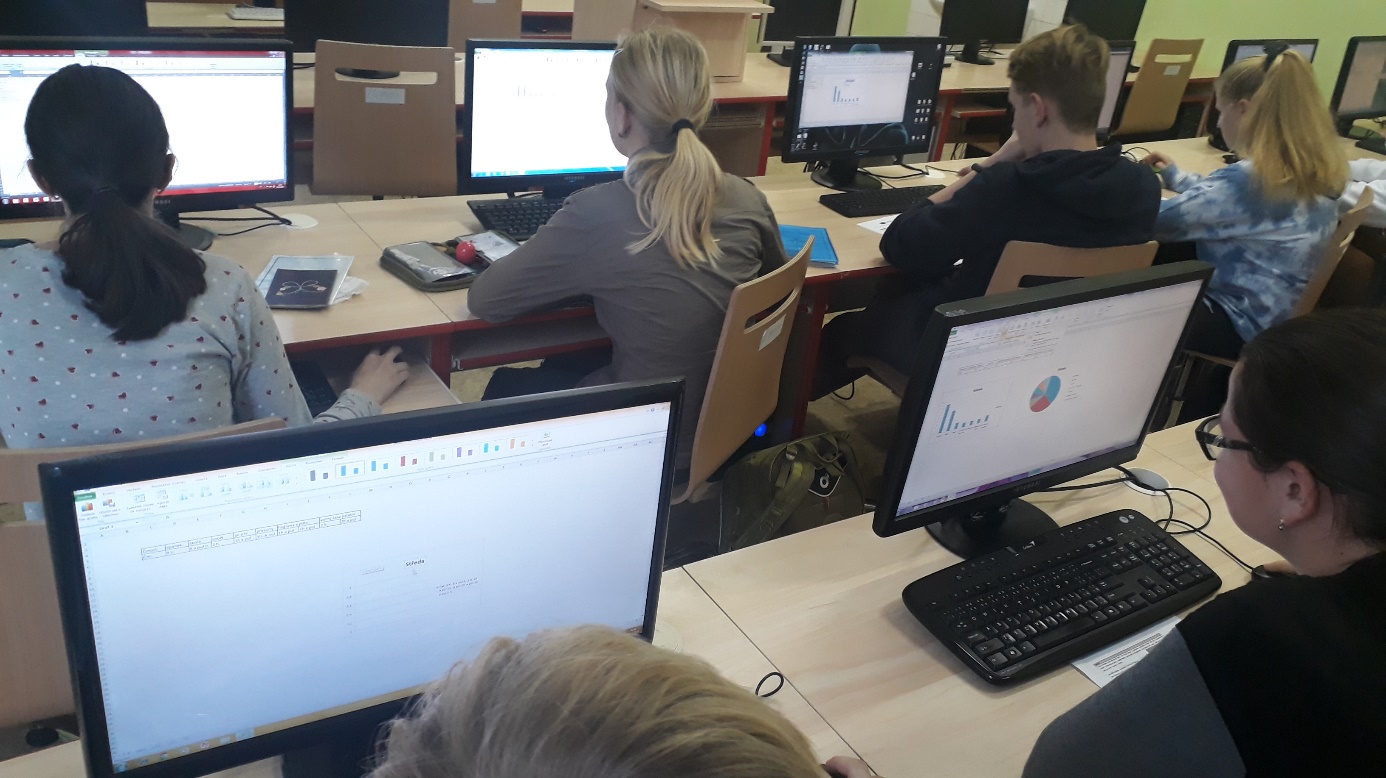 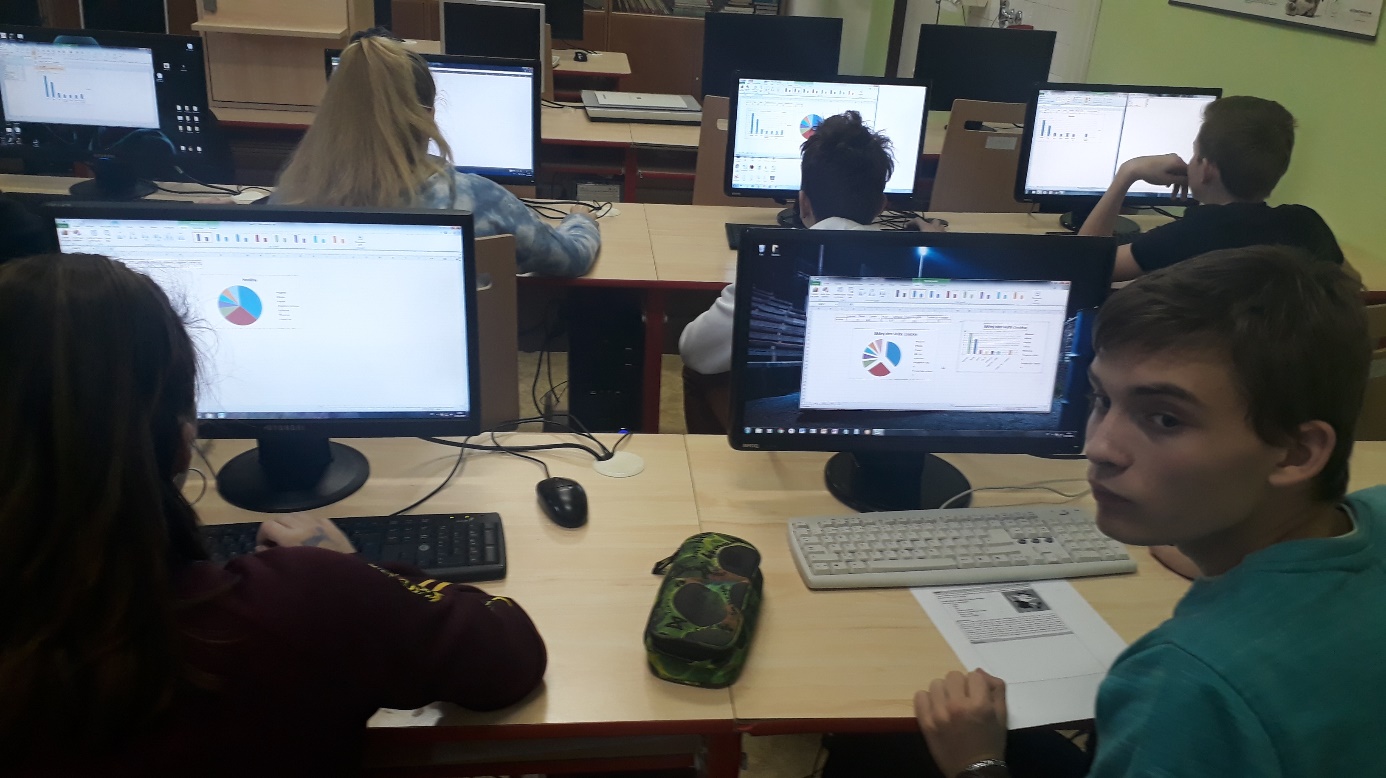 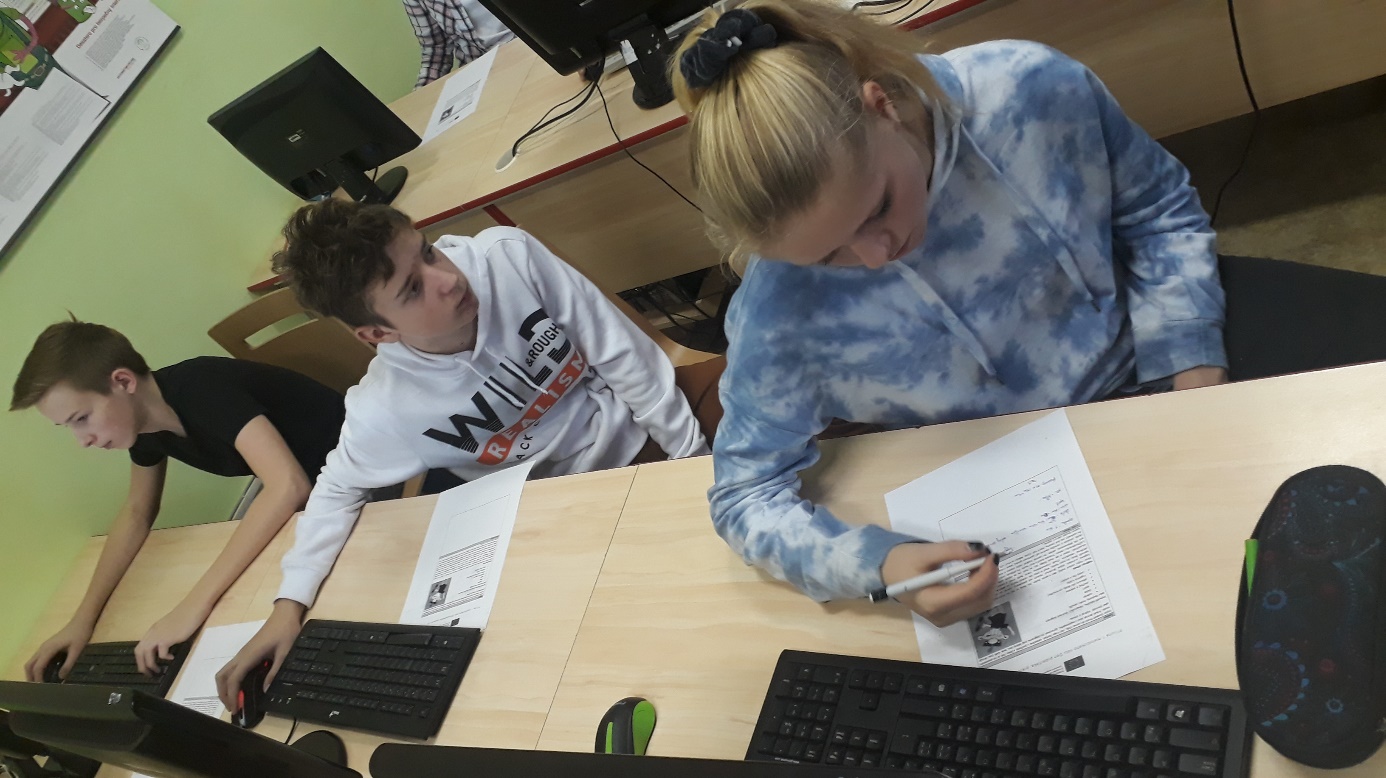 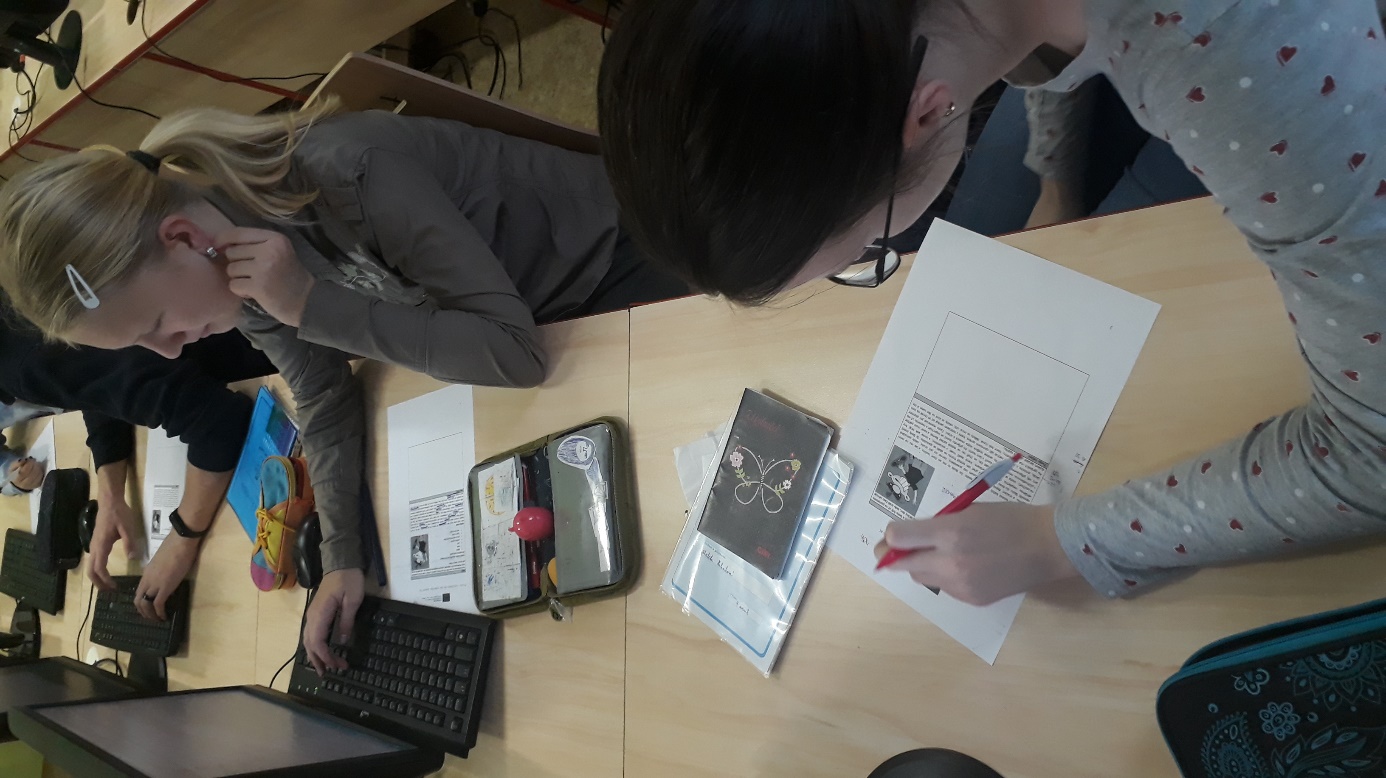 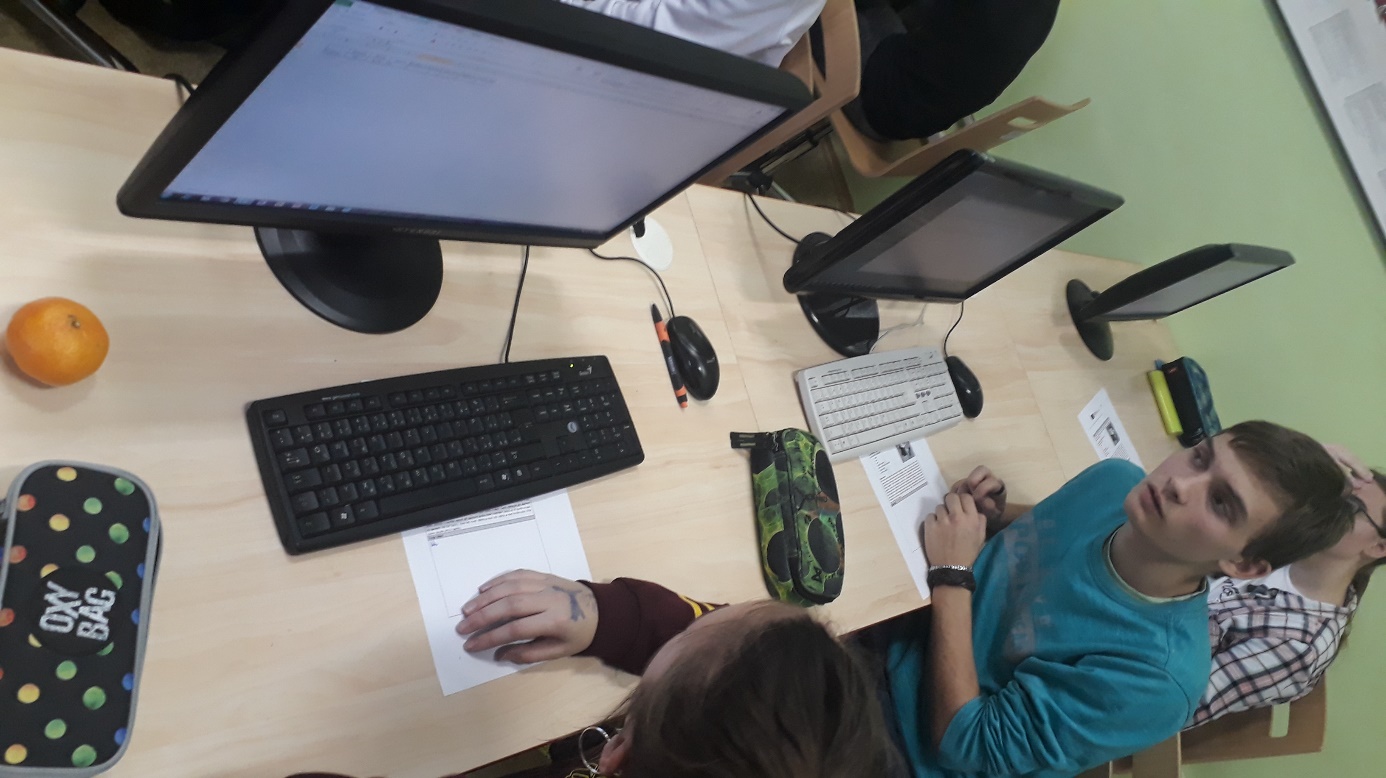 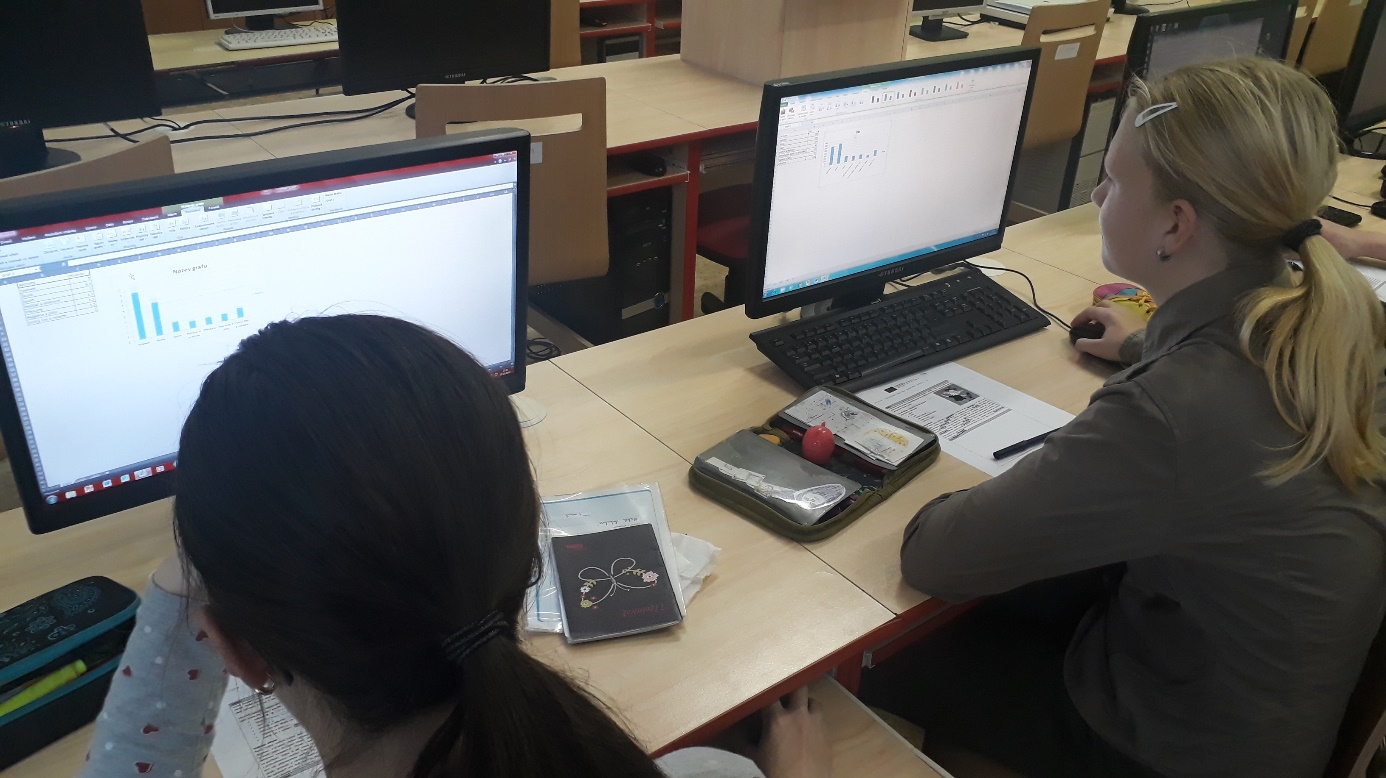 